EXAM A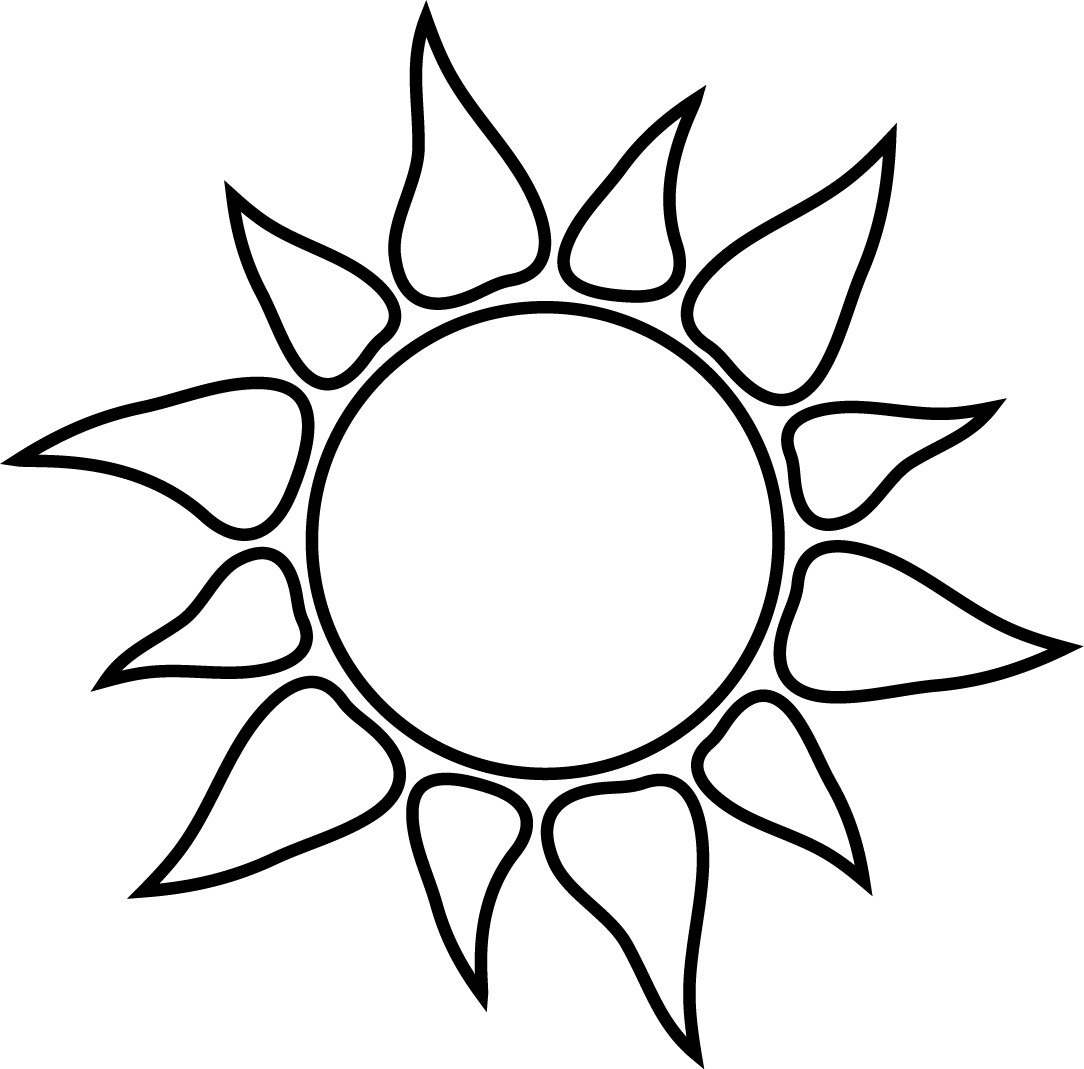 Choose the best answer for each multiple-choice question. There is only one best answer for each question.Name:__________________________________________	Date:	1. Work practices that can reduce the risk of heat-related illnesses include:a. 	Limiting the time workers spend in hot environmentsb.	Training workers to recognize the signs and symptoms of heat illnessesc. 	Instituting a heat acclimatization pland. 	All of the above2. The best description of adequate cool water is:Water less than 59°FPotable water less than 59°F provided in individual not communal drinking cupsPotable water less than 79°F provided in individual not communal drinking cupsIndividual store-bought water bottles3. Workers that will be working in the heat for over 2 hours should be encouraged to drink:a. 	A cup of cool water every two hoursc. 	Two cups of cool water every hourd. 	A cup of cool water every 15 to 20 minutese. 	Coffee at every break4. During prolonged sweating lasting several hours workers should:a. 	Double the amount of water they have been drinkingb. 	Take salt tablets at every breakc. 	Drink a sports drink that contains electrolytesd. 	Drink a carbonated diet soda5. Signs and symptoms of heat exhaustion include:a. 	Sleepiness and hot dry skinb. 	Unequal pupilsc. 	Headache, dizziness, irritability, heavy sweating, and nausead. 	Excessive urination6. Risk factors for hyponatremia include:a. 	Exercising for an hour in extreme heatb. 	Exercising for greater than 4 hours, drinking excessive quantities of water, over hydrating before exercise and extreme heatc. 	Drinking water in extreme heatd. 	Drinking sports drinks and eating salty snacks7. All of these are risk factors for heat-related illnesses except:a. 	Direct sun exposureb. 	High temperaturesc. 	Working under a shade structured. 	Limited air movement8. A heat acclimatization plan should include:a. 	Plans for providing adequate cool water to workersb. 	A work and rest schedulec.	Plans for providing a cool area for workers to rest and recover d. 	All of the above9. Dehydration occurs when:a. 	Someone does not eat enough the night before physical activity in high temperaturesb. 	The water lost from sweating is not completely replacedc. 	Workers drink sports drinks rather than waterd. 	Workers are working outside during the summer10. Workers may be more susceptible to heat-related illness if they:a. 	Drink sports drinks while working in the heatb. 	Have recently drunk alcoholc. 	Acclimatize to the heat over 7 to 10 daysd. 	Increase air movement in their work area11. Heat acclimatization or heat tolerance can be regained after a week-long vacation:a. 	By drinking extra fluids the first day returning to workb. 	In 7 to 10 days upon returning to a hot jobc. 	In 2 to 3 days upon returning to a hot jobd. 	By working extra hard the first few days back12. Signs and symptoms of heat stroke include:a. 	Muscle cramps in the arms or legsb. 	Confusion, hot dry skin (but sometimes heavy sweating), flushed face, very high body temperature, seizures and unconsciousnessc. 	Headache, dizziness, irritability, heavy sweating and nausead. 	Excessive urination13. The heat-related illness that is always a medical emergency and requires a 911 call is:a. 	Heat crampsb. 	Hyponatremiac. 	Heat stroked. 	Heat exhaustion14. Signs and symptoms of hyponatremia include:a. 	Muscle cramps in the arms or legsb. 	Confusion, hot dry skin (but sometimes heavy sweating), flushed face, very high body temperature, seizures and unconsciousnessc. 	Headache, dizziness, irritability, heavy sweating and nausead. 	Nausea, vomiting, confusion, frequent urination and may appear intoxicated15. First aid for heat stroke includes:a. 	Calling 911b. 	Moving the worker to shadec. 	Cooling the worker quicklyd. 	All of the above16. Early signs and symptoms of heat intolerance include:a. 	Seizuresb. 	Loss of consciousnessc. 	Hungerd. 	Weakness, unsteady gait, irritability, disorientation, changes in skin color or general malaise17. First aid for hyponatremia includes:a. 	Drinking sports drinks and eating salty snacksb. 	Taking salt tabletsc. 	Drinking large quantities of waterd. 	Taking a nap18. Personal protective equipment (PPE) can increase a worker’s risk for heat illnesses when it:a. 	Limits air movement and the cooling effects of sweatingb. 	Is very expensive to buyc. 	Has a cooling systemd. 	Reflects heat19. When possible workers should wear the following to reduce their risk for heat illnesses:a. 	Chemical hazard suitb. 	Multiple layers of insulating clothingc. 	Dark colored or tight-fitting clothingd. 	A sun hat and lightweight, light-colored and loose-fitting clothing20. First aid for heat exhaustion does not include:a. 	Having the worker sip cool water or an electrolyte drinkb. 	Removing the worker from hot areac. 	Giving salt tabletsd. 	Cooling the worker with cold compressesEXAM A - ANSWER KEY1. Work practices that can reduce the risk of heat-related illnesses include:a. 	Limiting the time workers spend in hot environmentsb.	Training workers to recognize the signs and symptoms of heat illnessesc. 	Instituting a heat acclimatization pland. 	All of the above2. The best description of adequate cool water is:a.	Water less than 59°Fb.	Potable water less than 59°F provided in individual not communal drinking cupsc.	Potable water less than 79°F provided in individual not communal drinking cupsd.	Individual store-bought water bottles3. Workers that will be working in the heat for over 2 hours should be encouraged to drink:a. 	A cup of cool water every two hoursc. 	Two cups of cool water every hourd. 	A cup of cool water every 15 to 20 minutese. 	Coffee at every break4. During prolonged sweating lasting several hours workers should:a. 	Double the amount of water they have been drinkingb. 	Take salt tablets at every breakc. 	Drink a sports drink that contains electrolytesd. 	Drink a carbonated diet soda5. Signs and symptoms of heat exhaustion include:a. 	Sleepiness and hot dry skinb. 	Unequal pupilsc. 	Headache, dizziness, irritability, heavy sweating, and nausead. 	Excessive urination6. Risk factors for hyponatremia include:a. 	Exercising for an hour in extreme heatb. 	Exercising for greater than 4 hours, drinking excessive quantities of water, over hydrating before exercise and extreme heatc. 	Drinking water in extreme heatd. 	Drinking sports drinks and eating salty snacks7. All of these are risk factors for heat-related illnesses except:a. 	Direct sun exposureb. 	High temperaturesc. 	Working under a shade structured. 	Limited air movement8. A heat acclimatization plan should include:a. 	Plans for providing adequate cool water to workersb. 	A work and rest schedulec.	Plans for providing a cool area for workers to rest and recover d. 	All of the above9. Dehydration occurs when:a. 	Someone does not eat enough the night before physical activity in high temperaturesb. 	The water lost from sweating is not completed replacedc. 	Workers drink sports drinks rather than waterd. 	Workers are working outside during the summer10. Workers may be more susceptible to heat-related illness if they:a. 	Drink sports drinks while working in the heatb. 	Have recently drunk alcoholc. 	Acclimatize to the heat over 7 to 10 daysd. 	Increase air movement in their work area11. Heat acclimatization or heat tolerance can be regained after a week-long vacation:a. 	By drinking extra fluids the first day returning to workb. 	In 7 to 10 days upon returning to a hot jobc. 	In 2 to 3 days upon returning to a hot jobd. 	By working extra hard the first few days back12. Signs and symptoms of heat stroke include:a. 	Muscle cramps in the arms or legsb. 	Confusion, hot dry skin (but sometimes heavy sweating), flushed face, very high body temperature, seizures and unconsciousnessc. 	Headache, dizziness, irritability, heavy sweating and nausead. 	Excessive urination13. The heat-related illness that is always a medical emergency and requires a 911 call is:a. 	Heat crampsb. 	Hyponatremiac. 	Heat stroked. 	Heat exhaustion14. Signs and symptoms of hyponatremia include:a. 	Muscle cramps in the arms or legsb. 	Confusion, hot dry skin (but sometimes heavy sweating), flushed face, very high body temperature, seizures and unconsciousnessc. 	Headache, dizziness, irritability, heavy sweating and nausead. 	Nausea, vomiting, confusion, frequent urination and may appear intoxicated15. First aid for heat stroke includes:a. 	Calling 911b. 	Moving the worker to shadec. 	Cooling the worker quicklyd. 	All of the above16. Early signs and symptoms of heat intolerance include:a. 	Seizures or loss of consciousnessb. 	Weakness, headache and nauseac. 	Hunger, flushed skin and excessive sweatingd. 	Slurred speech17. First aid for hyponatremia includes:a. 	Drinking sports drinks and eating salty snacksb. 	Taking salt tabletsc. 	Drinking large quantities of waterd. 	Taking a nap18. Personal protective equipment (PPE) can increase a worker’s risk for heat illnesses when it:a. 	Limits air movement and the cooling effects of sweatingb. 	Is very expensive to buyc. 	Has a cooling systemd. 	Reflects heat19. When possible workers should wear the following to reduce their risk for heat illnesses:a. 	Chemical hazard suitb. 	Multiple layers of insulating clothingc. 	Dark colored or tight-fitting clothingd. 	A sun hat and lightweight, light-colored and loose-fitting clothing20. First aid for heat exhaustion does not include:a. 	Having the worker sip cool water or an electrolyte drinkb. 	Removing the worker from hot areac. 	Giving salt tabletsd. 	Cooling the worker with cold compressesEXAM BChoose the best answer for each multiple-choice question. There is only one best answer for each question.Name:__________________________________________	Date:	1. Heat-related illnesses are:a. 	Not preventableb.	Serious medical conditions that can occur from working in hot conditionsc. 	Only occur when working outdoorsd. 	Take 3 to 4 days to develop after working outdoors2. To help prevent heat-related illnesses when working outdoors in hot conditions:a.	Drink large quantities of water the night before to pre-hydrateb.	Wear a hat and dark, tight fitting clothingc.	Take frequent breaks in the shade, drink cool water or sports drinks, eat salty snacks, wear a sun hat and light color loose fitting clothing, and work during cooler parts of the dayd.	Take breaks only when you feel too hot3. To help acclimatize to the heat:a. 	Gradually increase the time you work in hot conditionsc. 	Work extra hard the first hot dayd. 	Keep working even if you feel sicke. 	Drink coffee at every break4. When working in heat for longer than two hours, you should drink:a. 	A cup of water (8 ounces) every hourc. 	At least a gallon of water every two hoursd. 	A cup of water (8 ounces) every 15 to 20 minutese. 	Some water at every break5. When you’ve been working in the heat and sweating for several hours you should:a. 	Double the amount of water you’ve been drinking at every breakb. 	Take salt tablets at every breakc. 	Drink sports drinks that contain electrolytes and eat salty snacksd. 	Drink a carbonated diet soda6. Factors that may make you more at risk for heat-related illnesses include:a. 	Over the age of 60b. 	Obesity and/or lack of physical fitnessc. 	Certain medications, alcohol or caffeined. 	All of the above7. Signs and symptoms of heat syncope include:a. 	Confusion, altered mental status, slurred speech, loss of consciousness, hot, dry skin (sometimes profuse sweating), seizures and very high body temperatureb. 	Nausea, vomiting, confusion, frequent urination and may appear intoxicatedc. 	Headache, dizziness, irritability, heavy sweating, thirst, decreased urine output, elevated body temperature and nausead. 	Fainting for a short duration, dizziness, and lighted-headedness8. Signs and symptoms of heat exhaustion include:a. 	Confusion; altered mental status; slurred speech; loss of consciousness; hot, dry skin (sometimes profuse sweating); seizures and very high body temperatureb. 	Nausea, vomiting, confusion, frequent urination and may appear intoxicatedc. 	Headache; dizziness; irritability; heavy sweating; decreased urine output; elevated body temperature and nausea; and pale, cool, clammy skind. 	Fainting for a short duration, dizziness, lighted-headedness9. Signs and symptoms of heat stroke include:a. 	Confusion; altered mental status; slurred speech; loss of consciousness; hot, dry skin (sometimes profuse sweating); seizures and very high body temperatureb. 	Nausea, vomiting, confusion, frequent urination and may appear intoxicatedc. 	Headache; dizziness; irritability; heavy sweating; decreased urine output; elevated body temperature and nausea; and pale, cool, clammy skind. 	Fainting for a short duration, dizziness, lighted-headedness10. You may be at risk for hyponatremia if you have been:a. 	Exercising for an hour in extreme heatb. 	Exercising for greater than 4 hours, drinking excessive quantities of water, over hydrating before exercising and working in extreme heatc. 	Drinking a cup of water or a sports drink every 15 to 20 minutes and eating salty snacksd. 	Drinking sports drinks and eating salty snacks11. Environmental factors that increase your risk for heat-related illnesses include:a. 	Direct sun exposureb. 	High temperatures and high humidityc. 	Limited air movementd. 	All of the above12. The best description of first aid for heat exhaustion is:a. 	Removing the worker from the hot area, loosening tight clothing, having the worker sip cool water or an electrolyte drink and cooling the worker with cool compressesb. 	Removing the worker from the hot area, loosening tight clothing having the worker sip cool water, giving salt tablets and cooling the worker with cool compresses c. 	Removing the worker from the hot area and cooling the worker with cool compressesd. 	Loosening tight clothing and having the worker sip cool water or an electrolyte drink13. The best description of first aid for heat stroke is:a. 	Remove the worker from the hot area, loosen tight clothing, have the worker sip cool water or an electrolyte drink and cool the worker with cool compressesb. 	Call 911, remove the worker from the hot area, loosen tight clothing, have the worker sip cool water, give salt tablets and cool the worker with cool compresses c. 	Call 911, move the worker to a cool area and remove outer clothing, cool the worker quickly with cold water or an ice bath, circulate the air around the worker, place cold compresses on the head, neck, armpits and groin.d. 	Loosening tight clothing, having the worker sip cool water or an electrolyte drink and cooling the worker with cool compresses 14. When you return to work after a week-long vacation:a. 	You are still acclimatized to heat as you were prior to your vacationb. 	You will regain your heat acclimatization in 2 to 3 days c. 	You should drink extra fluids the first day you return to work to regain your heat acclimatizationd. 	You will regain your heat acclimatization in 2 to 3 weeks15. Which one of these is not a risk factor for heat-related illnesses for indoor workers:a. 	Heat sources such as ovens and furnacesb. 	Proper functioning air conditioning and ventilationc. 	High outdoor temperatures and humidity d. 	Lack of air movement or insufficient ventilation16. Your coworker is having a heat cramp in his leg. Your best recommendation is:a. 	Taking salt tabletsb. 	Resting, drinking a sports drink and having a salty snackc. 	Stretching and applying ice packsd. 	Resting and having a salty snack17. To help prevent heat-related illnesses when working in hot conditions you should wear:a. 	Multiple layers of clothingb. 	A sun hat, sunscreen and lightweight, dark-colored and loose-fitting clothingc. 	Impermeable clothing that limits the movement of air and water vapord. 	A sun hat, sunscreen and lightweight, light-colored and loose-fitting clothing18. The heat-related illness that is always a medical emergency and requires a 911 call is:a. 	Heat crampsb. 	Hyponatremiac. 	Heat stroked. 	Heat exhaustionEXAM B – ANSWER KEY1. Heat-related illnesses are:a. 	Not preventableb.	Serious medical conditions that can occur from working in hot conditionsc. 	Only occur when working outdoorsd. 	Take 3 to 4 days to develop after working outdoors2. To help prevent heat-related illnesses when working outdoors in hot conditions:a.	Drink large quantities of water the night before to pre-hydrateb.	Wear a hat and dark, tight fitting clothingc.	Take frequent breaks in the shade, drink cool water or sports drinks, eat salty snacks, wear a sun hat and light color loose fitting clothing, and work during cooler parts of the dayd.	Take breaks only when you feel too hot3. To help acclimatize to the heat:a. 	Gradually increase the time you work in hot conditionsc. 	Work extra hard the first hot dayd. 	Keep working even if you feel sicke. 	Drink coffee or at every break4. When working in heat for longer than two hours, you should drink:a. 	A cup of water (8 ounces) every hourc. 	At least a gallon of water every two hoursd. 	A cup of water (8 ounces) every 15 to 20 minutese. 	Some water at every break5. When you’ve been working in the heat and sweating for several hours you should:a. 	Double the amount of water you’ve been drinking at every breakb. 	Take salt tablets at every breakc. 	Drink sports drinks that contain electrolytes and eat salty snacksd. 	Drink a carbonated diet soda6. Factors that may make you more at risk for heat-related illnesses include:a. 	Over the age of 60b. 	Obesity and/or lack of physical fitnessc. 	Certain medications, alcohol or caffeined. 	All of the above7. Signs and symptoms of heat syncope include:a. 	Confusion, altered mental status, slurred speech, loss of consciousness, hot, dry skin (sometimes profuse sweating), seizures and very high body temperatureb. 	Nausea, vomiting, confusion, frequent urination and may appear intoxicatedc. 	Headache, dizziness, irritability, heavy sweating, thirst, decreased urine output, elevated body temperature and nausead. 	Fainting for a short duration, dizziness, and lighted-headedness8. Signs and symptoms of heat exhaustion include:a. 	Confusion, altered mental status, slurred speech, loss of consciousness, hot, dry skin (sometimes profuse sweating), seizures and very high body temperatureb. 	Nausea, vomiting, confusion, frequent urination and may appear intoxicatedc. 	Headache; dizziness; irritability; heavy sweating; decreased urine output; elevated body temperature; nausea; and pale, cool, clammy skind. 	Fainting for a short duration, dizziness and lighted-headedness9. Signs and symptoms of heat stroke include:a. 	Confusion; altered mental status; slurred speech; loss of consciousness; hot, red, dry skin (sometimes profuse sweating); seizures; and very high body temperatureb. 	Nausea, vomiting, confusion, frequent urination and may appear intoxicatedc. 	Headache, dizziness, irritability, heavy sweating, thirst, decreased urine output, elevated body temperature and nausead. 	Fainting for a short duration, dizziness, lighted-headedness10. You may be at risk for hyponatremia if you have been:a. 	Exercising for an hour in extreme heatb. 	Exercising for greater than 4 hours, drinking excessive quantities of water, over hydrating before exercising and working in extreme heatc. 	Drinking a cup of water or a sports drink every 15 to 20 minutes and eating salty snacksd. 	Drinking sports drinks and eating salty snacks11. Environmental factors that increase your risk for heat-related illnesses include:a. 	Direct sun exposureb. 	High temperatures and high humidityc. 	Limited air movementd. 	All of the above12. The best description of first aid for heat exhaustion is:a. 	Removing the worker from the hot area, loosening tight clothing, having the worker sip cool water or an electrolyte drink and cooling the worker with cool compressesb. 	Removing the worker from the hot area, loosening tight clothing having the worker sip cool water, giving salt tablets and cooling the worker with cool compresses c. 	Removing the worker from the hot area and cooling the worker with cool compressesd. 	Loosening tight clothing and having the worker sip cool water or an electrolyte drink13. The best description of first aid for heat stroke is:a. 	Removing the worker from the hot area, loosening tight clothing, having the worker sip cool water or an electrolyte drink and cooling the worker with cool compressesb. 	Calling 911, removing the worker from the hot area, loosening tight clothing, having the worker sip cool water, giving salt tablets and cooling the worker with cool compresses c. 	Calling 911, moving the worker to a cool area and removing outer clothing, cooling the worker quickly with cold water or an ice bath, circulating the air around the worker, placing cold compresses on the head, neck, armpits and groin.d. 	Loosening tight clothing, having the worker sip cool water or an electrolyte drink and cooling the worker with cool compresses 14. When you return to work after a week-long vacation:a. 	You are still acclimatized to heat as you were prior to your vacationb. 	You will regain your heat acclimatization in 2 to 3 days c. 	You should drink extra fluids the first day you return to work to regain your heat acclimatizationd. 	You will regain your heat acclimatization in 2 to 3 weeks15. Which one of these is not a risk factor for heat-related illnesses for indoor workers:a. 	Heat sources such as ovens and furnacesb. 	Proper functioning air conditioning and ventilationc. 	High outdoor temperatures and humidity d. 	Lack of air movement or insufficient ventilation16. Your coworker is having a heat cramp in his leg. Your best recommendation is:a. 	Taking salt tabletsb. 	Resting, drinking a sports drink and having a salty snackc. 	Stretching and applying ice packsd. 	Resting and having a salty snack17. To help prevent heat-related illnesses when working in hot conditions you should wear:a. 	Multiple layers of clothingb. 	A sun hat, sunscreen and lightweight, dark-colored and loose-fitting clothingc. 	Impermeable clothing that limits the movement of air and water vapord. 	A sun hat, sunscreen and lightweight, light-colored and loose-fitting clothing18. The heat-related illness that is always a medical emergency and requires a 911 call is:a. 	Heat crampsb. 	Hyponatremiac. 	Heat stroked. 	Heat exhaustion